 SIDMOUTH TOWN COUNCILWOOLCOMBE HOUSE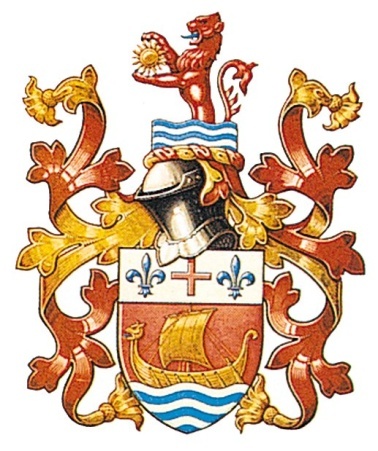 WOOLCOMBE LANESIDMOUTHDEVONEX10 9BB Telephone:  01395 512424Email:  enquiries@sidmouth.gov.ukWebsite: www.sidmouth.gov.ukVAT Reg. No. 142 3103 24To: 	All Members of the Planning Working Group				15 September 2022     	Town ClerkFor Information:	Other Members of the Town Council 		District Councillor for Sidmouth not on the Town Council						             	Sid Vale AssociationDear Sir/Madam,Meeting of Sidmouth Town Council’s Planning Working GroupWednesday 21 September 2022 at 10amYou are called upon to attend the above meeting where it is proposed that the matters set out on the agenda below will be considered and resolution or resolutions passed as the Planning Working Group considers appropriate. The Planning Working Group will meet virtually via the Zoom software platform. Please note the start time of the meeting. Those members of the public wishing to view the meeting or speak on a planning application, are required to register by emailing planning@sidmouth.gov.uk at least 24 hours before the start time of the meeting, after which virtual meeting details will be sent out to speakers. The Chair of the meeting has the right and discretion to control questions to avoid disruption, repetition and to make best use of the meeting time. Individual contributions will be limited to a maximum period of three minutes.  Where there is an interested group of objectors or supporters, a spokesperson should be appointed to speak on behalf of the group.

Yours faithfully,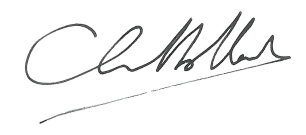 Christopher E HollandTown ClerkA G E N D A1 	ApologiesTo receive apologies for absence.2	Declarations of Interest	To receive Declarations of Interest.3	MinutesTo agree and delegate to the Chair of the Planning Working Group to sign as a true and accurate record, the Minutes of the Planning Committee meeting of 7 September 2022.4	District Council Members	It is formally noted that the participation of those Councillors who are also members of the East 	Devon 	District Council in both the debate and subsequent vote is on the basis that the views	expressed are 	preliminary views taking account of the information presently made available to 	the Town Council.  The District Councillors reserve their final views on the application until 	they are in full possession of all the relevant arguments for and against. 5	Applications for consideration – Statutory Obligations	Town and Parish Councils are Statutory Consultees to the Local Planning Authority and as such 	do not make decisions apart from applications for advertising consents and trees.  The Town 	Council’s Planning Working Group is required to make known its willingness to support, or not, planning applications based on local knowledge and current planning policies in order that these views can be taken into account when the decision is made by the District Council as Planning Authority. In accordance with Sidmouth Town Council Standing Orders Item 3(d) – (i) Members of the public may speak on each planning application on the agenda for up to three minutes. 
Applications can be found at: https://planning.eastdevon.gov.uk/online-applications/ 
Type in or copy the application number into the box next to the search button, click on the documents tab and then on view documents.Forthcoming Council and Working Group meetings:21 September Planning Meeting3 October Council Meeting5 October Planning Meeting6Urgent items or Amended Plans Received After Formulation of the Agenda. To receive a report from the Planning Clerk of any urgent planning items or amendments to planning applications received after formulation of the agenda.   Urgent items or Amended Plans Received After Formulation of the Agenda. To receive a report from the Planning Clerk of any urgent planning items or amendments to planning applications received after formulation of the agenda.   Urgent items or Amended Plans Received After Formulation of the Agenda. To receive a report from the Planning Clerk of any urgent planning items or amendments to planning applications received after formulation of the agenda.   Urgent items or Amended Plans Received After Formulation of the Agenda. To receive a report from the Planning Clerk of any urgent planning items or amendments to planning applications received after formulation of the agenda.   Applications for considerationApplications for considerationApplications for considerationApplications for consideration722/1739/LBC East WardDuncan AustinDuncan Austin1 Amyatts Terrace, Sidmouth, EX10 8PE.  Removal of a section of internal wall and raising and replacement of rear 'lean to' roof with roof lights and glazed gable end.822/1738/FUL East WardDuncan AustinDuncan Austin1 Amyatts Terrace, Sidmouth, Devon, EX10 8PE.  Removal of a section of internal wall and raising and replacement of rear 'lean to' roof with roof lights and glazed gable end922/1811/LBC East WardA Cripps/I Carr/N Hancock/JAbbotA Cripps/I Carr/N Hancock/JAbbotAurora, Barton Close, Sidmouth, Devon, EX10 8NL.  Removal of dangerous brickwork skin to main facade and install new,together with reinstatement of balconettes and apron canopies.1022/1007/FUL Primley WardMr Gareth CarsonMr Gareth Carson9 Newlands Close, Sidmouth, EX10 9NW.  Conversion of the existing attached single garage into a bedroom/en-suite for holiday let purposes1122/1988/FUL Salcombe Regis WardMrs HowcroftMrs HowcroftBeechdene, Hillside Road, Sidmouth, EX10 8JF
.  Single storey rear extension.1222/1933/FUL South WardCottington Court FreeholdLtd (Mr Pollard)Cottington Court FreeholdLtd (Mr Pollard)Cottington Court, Sidmouth, EX10 8HD.  Replacement of existing balcony balustrade with new.1322/1924/FUL South WardMr & Mrs ChambersMr & Mrs ChambersSilverdale, Bickwell Valley, Sidmouth, EX10 8SG. Single storey side extension with associated alterations and erection of a detached double garage with home office above.
 14Trees in Conservation AreasTrees in Conservation AreasTrees in Conservation AreasTrees in Conservation Areasa)22/1804/TCAMr Martin Johnstone20 Temple Street, Sidmouth, Devon, EX10 9AY.  T1, Ash: To re-pollard to historic pruning points approximately 2.5 m. above ground level.T2, Sycamore: To re-pollard to historic pruning points approximately 2.5 m.  above ground level.  T3, Ash: To coppice this tree approximately 1 m. above ground level.  T4, Sycamore: To re-pollard to historic pruning points approximately 2.5 m. above ground level.T5, Ash: To crown reduce by approximately 10% crown lifting toapproximately 1.5 metres above the neighbouring properties and outbuildings and removing all significant deadwood from within the crown of this tree making maximum diameter pruning cuts of 25 mm. and removing branch lengths of up to 0.5 m.20 Temple Street, Sidmouth, Devon, EX10 9AY.  T1, Ash: To re-pollard to historic pruning points approximately 2.5 m. above ground level.T2, Sycamore: To re-pollard to historic pruning points approximately 2.5 m.  above ground level.  T3, Ash: To coppice this tree approximately 1 m. above ground level.  T4, Sycamore: To re-pollard to historic pruning points approximately 2.5 m. above ground level.T5, Ash: To crown reduce by approximately 10% crown lifting toapproximately 1.5 metres above the neighbouring properties and outbuildings and removing all significant deadwood from within the crown of this tree making maximum diameter pruning cuts of 25 mm. and removing branch lengths of up to 0.5 m.b) 22/1792/TCADr Duncan HallClover Cottage, Boughmore Road, Sidmouth, EX10 8SJ.  T1, Japanese Maple: reduce the canopy spread towards the house by 2.0m, with maximum diameter cuts of 65mm, to address the crown bias and begin re-forming the architecture of the crown.Clover Cottage, Boughmore Road, Sidmouth, EX10 8SJ.  T1, Japanese Maple: reduce the canopy spread towards the house by 2.0m, with maximum diameter cuts of 65mm, to address the crown bias and begin re-forming the architecture of the crown.15Tree Preservation OrdersNotification of any applications to trees covered by Tree Preservation Orders.Tree Preservation OrdersNotification of any applications to trees covered by Tree Preservation Orders.Tree Preservation OrdersNotification of any applications to trees covered by Tree Preservation Orders.Tree Preservation OrdersNotification of any applications to trees covered by Tree Preservation Orders.a)22/0090/TREKim GoonesekeraKim Goonesekera2 Bennetts Hill, Sidmouth, EX10 9XH.  Oak tree: 2-3 metre reduction on lateral limbs on south side of the tree overhanging the front side of the property - 2 Bennetts Hill, Sidmouth due to excessive shading within the house.b)22/1707/TREMr & Mrs MulderMr & Mrs MulderBickwell Lodge, Bickwell Valley, Sidmouth, Devon, EX10 8RF.  T2, Western Red Cedar: To reduce weight on the lowest primary limb to the southern aspect via the reduction of the two extended secondary limbs back to upright growth points, pruning cuts of up to 100mm diameter. To reduce weight and balance crown.  T3, Birch: To crown lift via removal of the lowest primary limb, pruning cut of 60mm diameter. To balance crown and improve light levels below.T4, Western Red Cedar: To reduce extended limb on the northern aspect growing toward adjacent Birch, removing branch end of approx 4 metres, 75mm pruning cut diameter. To remove extended primary limb interfering with overhead lines to the western aspect back to branch collar, pruning cut diameter of 150mm. To improve the aesthetic of the tree and remove risk of failure of limb interfering with the overhead line and to separate crowns of WRC and Birch.  T5, Western Red Cedar: To reduce extended upright limbs on southernaspect by approx 4 metres, pruning cut of 75mm diameter. To improve form.16Notification of any works which constitute an exemption to a Tree Preservation Order. None received at time of publication of agenda. Notification of any works which constitute an exemption to a Tree Preservation Order. None received at time of publication of agenda. Notification of any works which constitute an exemption to a Tree Preservation Order. None received at time of publication of agenda. Notification of any works which constitute an exemption to a Tree Preservation Order. None received at time of publication of agenda. 17 Unsupported decisionsNone received at the time of the formulation of the agenda. Unsupported decisionsNone received at the time of the formulation of the agenda. Unsupported decisionsNone received at the time of the formulation of the agenda. Unsupported decisionsNone received at the time of the formulation of the agenda.18AppealsNone received at the time of the formulation of the agenda.AppealsNone received at the time of the formulation of the agenda.AppealsNone received at the time of the formulation of the agenda.AppealsNone received at the time of the formulation of the agenda.19Enforcement LettersNone received at the time of the formulation of the agenda.Enforcement LettersNone received at the time of the formulation of the agenda.Enforcement LettersNone received at the time of the formulation of the agenda.Enforcement LettersNone received at the time of the formulation of the agenda.20Local Plan update. Local Plan update. Local Plan update. Local Plan update. 